ЧАСТИЧНАЯ МОБИЛИЗАЦИЯ – РАЗЪЯСНЕНИЕ НАЛОГОВОГО ЗАКОНОДАТЕЛЬСТВАКак исполнить обязанность по уплате имущественных налогов в период военной службы?Уплатить налоги за мобилизованного может любое лицо - родственники, друзья и др. При этом в платежном поручении необходимо указать его ИНН.Оформить такое поручение и произвести оплату онлайн можно при помощи сервисов на сайте ФНС России (www.nalog.gov.ru).Каким образом сдать налоговую и бухгалтерскую отчетность в налоговый орган при условии мобилизации индивидуального предпринимателя или руководителя организации?Вы можете оформить доверенность на уполномоченного представителя организации на представление отчетности в налоговые органы нотариально. Если нужно оформить доверенность от уже мобилизованного руководителя организации, то к нотариально удостоверенным доверенностям приравниваются доверенности военнослужащих, которые удостоверены (заверены)  командиром (начальником) части (в соответствии с пунктом 2 статьи 185.1 ГК РФ).Как исчислить страховые взносы в фиксированном размере за период мобилизации?Период мобилизации приравнивается к периоду прохождения воинской службы. За время, когда предпринимательская или иная профессиональная деятельность (адвокаты, нотариусы, оценщики и т.д.) не велась, страховые взносы в фиксированном размере не уплачиваются.Нужно ли самозанятому сняться с учета в случае мобилизации?Сниматься с учета в качестве самозанятого необязательно. Если у него отсутствует облагаемый НПД доход, то налог начисляться не будет.Освобождены ли военнослужащие от уплаты налога на имущество физических лиц?Для военнослужащих льгота по налогу на имущество физических лиц предоставляется в отношении только одного объекта налогообложения каждого вида, не используемого в предпринимательской деятельности (квартира или комната; жилой дом; помещение или сооружение, хозпостройка; гараж или машино-место). Налог на имущество за 2022 будет исчислен в 2023 со сроком уплаты 01.12.2023Закрытие ИП без посещения налогового органаНа сайте ФНС России (www.nalog.gov.ru) расположен сервис «Государственная онлайн-регистрация бизнеса», при помощи которого налогоплательщик может направить заявление на прекращение деятельности ИП в электронном виде без электронной подписи. С заявлением необходимо направить фотографии страниц паспорта (военного билета) на которых указана дата выдачи документа, его серия и номер, Ф.И.О. лица, которому принадлежит документ, а также «селфи» самого заявителя с этим документом.Получение ИНН без очереди для мобилизованных лиц При обращении мобилизованных лиц в налоговый орган за постановкой на учет и выдачей документов содержащих сведения об ИНН, обслуживание осуществляется вне очереди. Выдача ИНН, обслуживаемому лицу, во внеочередном порядке, осуществляется в день первичного обращения. Сведения об ИНН, присвоенном физическому лицу, можно получить «в режиме 24х7» с помощью сервиса на сайте ФНС России «Сведения об ИНН физического лица».С ответами на часто задаваемые вопросы можно ознакомиться на официальном сайте ФНС России в сервисе «Часто задаваемые вопросы».  Для этого необходимо выбрать тематику «налогообложение в период частичной мобилизации».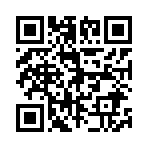 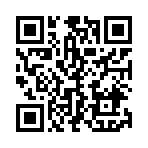 ПРЕКРАЩЕНИЕ ДЕЯТЕЛЬНОСТИ ИП 
В ЭЛЕКТРОННОМ ВИДЕ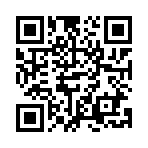 ЛИЧНЫЙ КАБИНЕТФИЗИЧЕСКОГО ЛИЦА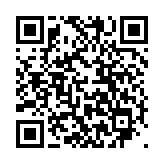 ВОПРОСЫ И ОТВЕТЫ В СВЯЗИ С ПРОВЕДЕНИЕМ ЧАСТИЧНОЙ МОБИЛИЗАЦИИ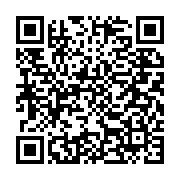 УЗНАЙ СВОЙ ИНН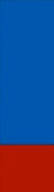 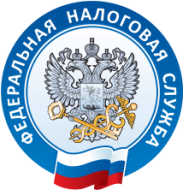 УПРАВЛЕНИЕ ФЕДЕРАЛЬНОЙ НАЛОГОВОЙ СЛУЖБЫ ПО ПРИМОРСКОМУ КРАЮИНФОРМАЦИЯ ДЛЯ МОБИЛИЗОВАННЫХ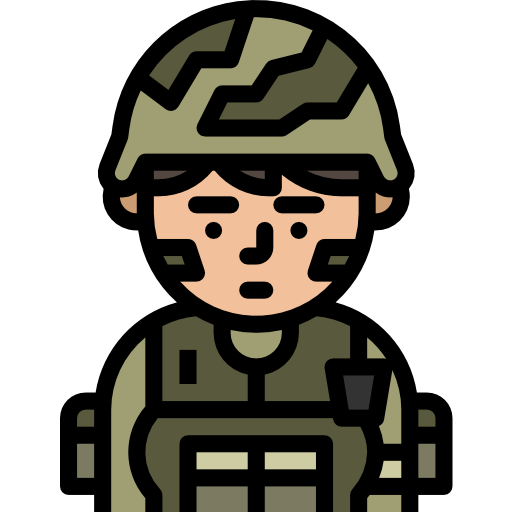 2022